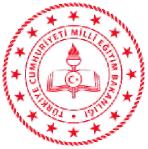 T.C. KOCAELİ VALİLİĞİİl Milli Eğitim Müdürlüğü……………………….. ……………………….MI    ……………………….YARIŞMASI KATILIM TAAHHÜTNAMESİYarışmaya göndermiş olduğum “eserin” bana ait olduğunu, daha önce düzenlenen hiçbir yarışmada derece, ödül vb. kazanmadığını ve herhangi bir yarışma kapsamında sergilenmediğini,   eserimin her türlü yayın organında süresiz yayınlanabileceğini, yapacağı çalışmalarda kullanılabileceğini ve bu yarışmaya ait özel şartname hükümlerini aynen kabul ettiğimi taahhüt ederim. ……./……./2021 Ad-Soyad - İmzaÖğrenci Velisinin İletişim Bilgileri Velisinin (KİŞİNİN AÇIK RIZASI İLE)Adı-soyadı: Ev Telefon: Gsm-telefon: Adres: e-posta:ÖĞRENCİNİN :ÖĞRENCİNİN :ÖĞRENCİNİN :ÖĞRENCİNİN :Adı ve SoyadıSınıfıOKULUN :OKULUN :OKULUN :OKULUN :AdıAdresiİliİlçesiTelefonE-postaESERİN :ESERİN :ESERİN :ESERİN :TürüYılıKonusu